Мы знаем, как зевает лев,И это очень жутко!Но вот цветочек «львиный зев»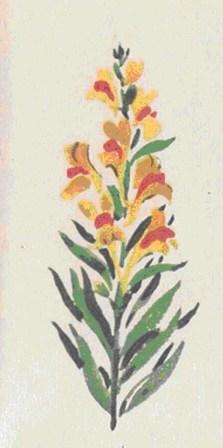 Прозвали, видно, в шутку.Его зевающие рты —Такие славные цветы!  